СИЛЛАБУСпо образовательной программе «5В070500 – Математическое икомпьютерное моделирование»осенний семестр  2019-2020 уч. годАкадемическая информация о курсеКалендарь реализации содержания учебного курса:Преподаватель         ______________________________К.К. Шакенов  Зав. кафедрой МКМ           __________________________А.А. ИсаховПредседатель методического бюромеханико-математического факультета _____________Г.Е. АбдуахитоваКод дис-циплиныНазвание дисциплиныСРСЛекПрактПрактЛабКол-во кредитовКол-во кредитовСРСПМА1204Методы моделиорования финансовых рисков303000303320.4ЛекторШакенов Канат Кожахметович,д.ф.-м.н., профессорШакенов Канат Кожахметович,д.ф.-м.н., профессорШакенов Канат Кожахметович,д.ф.-м.н., профессорШакенов Канат Кожахметович,д.ф.-м.н., профессорОфис-часыОфис-часыОфис-часыПо расписаниюПо расписаниюe-mailkanat.shakenov@gmail.com,kanat.shakenov@gmail.com,kanat.shakenov@gmail.com,kanat.shakenov@gmail.com,Офис-часыОфис-часыОфис-часыПо расписаниюПо расписаниюТелефоны221-15-89 (кафедра)221-15-89 (кафедра)221-15-89 (кафедра)221-15-89 (кафедра)АудиторияАудиторияАудитория410410АссистентБайтелиева Алтын АдилхановнаБайтелиева Алтын АдилхановнаБайтелиева Алтын АдилхановнаБайтелиева Алтын АдилхановнаОфис-часыОфис-часыОфис-часыПо расписаниюПо расписаниюe-mailbaiteliyevaaltyn@gmail.com baiteliyevaaltyn@gmail.com baiteliyevaaltyn@gmail.com baiteliyevaaltyn@gmail.com Офис-часыОфис-часыОфис-часыПо расписаниюПо расписаниюТелефоны221-15-89 (кафедра)221-15-89 (кафедра)221-15-89 (кафедра)221-15-89 (кафедра)АудиторияАудиторияАудитория201, 205201, 205Академическая презентация курсаЦель курса: Ознакомить студентов с основными понятиями теории риска, как теории принятия решений в условиях вероятностей неопределенности. Научить предсказывать будущие события и принятию решения. Применить знания к  деятельности страховых компаний.В результате изучения дисциплины студентыдолжны быть способны:1. глубоко знать алгоритмы методов Монте-Карло.2. знать возможности моделирования случайных величин вдоль случайных процессов (по цепям Маркова).ПререквизитыМатематический анализ, Алгебра, Геометрия, Обыкновенные дифференциальные уравнения, Теория вероятностей, Математическая статистика, Случайные процессы, Методы вычислений, Информатика.ПостреквизитыФинансовая математика, Актаурий, Страхование.Информацион-ные ресурсыУчебная литература:Новоселов А.А. Моделирование финансовых рисков. Лекции для студентов Института математики СФУ, Красноярск, 1998.  Новоселов А.А. Основные понятия теории риска. Лекция для студентов математического факультета КГУ, Красноярск. Новоселов А.А.  Математическое моделирование финансовых рисков. Теория измерения. Красноярск, 2001 г.  99 с. Шакенов Р.К. Математическое моделирование, оптимальное идинамическое управление (хеджирование) портфелем ценных бумаг на  рынке. Дисс. на соискание уч. ст. канд. физ.-мат. наук. КазНУ, Алматы, 2010 г. 143 с.   Питер Джекел. Применение методов Монте – Карло в финансах. «Интернет - Трейдинг», Москва, 2004 гИнтернет ресурсы: Дополнительный учебный материал, материалы лекционных и практических занятий, задания СРС загружены в раздел УМКД сайта univer.kaznu.kz.Академическая политика курса в контексте университет-ских ценностейПравила академического поведения: Обязательное посещение занятий, недопустимость опозданий, соблюдение сроков выполнения и сдачи заданий (СРС, семинарских занятий, промежуточного экзамена). Академические ценности: Согласно ст.5 Кодекса чести студента Казахского национального университета имени аль-Фараби, студент строго должен выполнять свои учебные обязанности и не допускать академические и правовые нарушения (плагиат, подлог, использование шпаргалок, обман преподавателя и неуважительное отношение к нему, прогулы и опоздания без уважительных причин). Все студенты могут получить консультационную помощь лично, по указанным номерам телефона или посредством электронной переписки.Политика оценивания и аттестацииКритериальное оценивание: оценивание результатов обучения в соответствии с дескрипторами (проверка сформированности компетенций на рубежном контроле и экзаменах).Суммативное оценивание: оценивание присутствия и активности работы в аудитории, оценивание выполненного задания.Итоговая оценка дисциплины=РК1, РК2 – рубежный контроль, МТ – промежуточный экзамен, ИК – итоговый контроль.Процентно-рейтинговая буквенная система оценки учебных достижений обучающихся:95% - 100%: А 		90% - 94%: А- 		85% - 89%: В+80% - 84%: В 		75% - 79%: В-		70% - 74%: С+65% - 69%: С 		60% - 64%: С- 		55% - 59%: D+ 50% - 54%: D- 		25% -49%: FX 		0% -24%: FНеделяНазвание темыКол-во часовМакси-мальный баллМодуль 1. Риск, страховые портфели и цена страхования.Модуль 1. Риск, страховые портфели и цена страхования.Модуль 1. Риск, страховые портфели и цена страхования.Модуль 1. Риск, страховые портфели и цена страхования.1Лекция 1. Неопределенность. Риск. Портфель рисков. Страхование. Страховые портфели. Простейший страховой портфель. Простой страховой портфель. Реальный страховой портфель.21Практическое занятие 1. Упражнение 2.1182Лекция 2. Принцип определения цены. Принцип безрискованности. Принцип справедливости. Принцип достаточного покрытия.22Практическое занятие 2. Вычисление страховых премии для простого и реального портфелей.183Лекция 3. Неоднородность портфеля.23Практическое занятие 3. Упражнения 3.1, 3.2, 3.3.183СРСП. Сдача СРС 1. «Вычислить основные параметры риска. Изучение свойства стандартного нормального распределения.».Контрольная работа.304Лекция 4. Теория полезности. Риск. Примеры 4.1 – 4.6.24Практическое занятие 4. Упражнения 4.1 – 4.3185Лекция 5. Предпочтения. Отношение предпочтения. Пример 4.7. Теорема о существовании функции полезности. Система аксиом.25Практическое занятие 5. Упражнения 4.4 – 4.9.185СРСП. Сдача СРС 2. Доказательство теоремы существования. Доказательство теоремы Пратта. Коллоквиум (устно).30РК1100Модуль 2. Характеризация отношения к рискуМодуль 2. Характеризация отношения к рискуМодуль 2. Характеризация отношения к рискуМодуль 2. Характеризация отношения к риску6Лекция 6. Решения. Характеризация отношения к риску. Отношение к риску. Нейтралитет. Склонность к риску. Неприятие риска.26Практическое занятие 6. Упражнения 5.1 – 5.3.187Лекция 7. Количественное выражение неприятия риска. Цена риска. Неприятие риска. Теорема Пратта.27Практическое занятие 7. Упражнения 5.4 – 5.6.18СРСП. Сдача СРС 3. «О решении разностных уравнений второго порядка».308Лекция 8. Простейший процесс риска. Описание процесса. Уравнение для вероятности разорения. Вычисление вероятностей разорения. Игра с бесконечно богатым противником.28Практическое занятие 8. Численное решение разностного уравнения второго порядка.189Лекция 9. Классический процесс риска. Определение. Разорение процесса. Зависимость вероятности разорения процесса от параметров.29Практическое занятие 9. Интегральное уравнение Вольтерра второго рода. Численное решение.1810Лекция 10. Агрегированный процесс риска. Операция агрегирования. Разорение. Случайное блуждание. Уравнение для вероятности разорения.Практическое занятие 10. Пример. Простейший процесс риска.28СРСП. Сдача СРС 4. Распределения Парето, Вейбула, показательное. Коллоквиум (устно).30РК2ьРК2100Модуль 3. Процессы рискаМодуль 3. Процессы рискаМодуль 3. Процессы рискаМодуль 3. Процессы риска11Лекция 11. Время жизни процессов риска. Простейший процесс риска.211Практическое занятие 11. Простой процесс риска. Игра в кошки – мышки.1812Лекция 12. Основные понятия теории риска. Проблемы принятия решения. Риск. Отношение предпочтения. Мера риска. Типичные приложения теории риска. Портфельный анализ. Страхование.212Практическое занятие 12. Примеры мер риска.1813Лекция 13. Решение задачи для вероятности разорения в классической модели риска с пуассоновским потоком ущерба.213Практическое занятие 13. Свойства распределений Пуассона, Парето и Вейбула.18СРСП. Сдача СРС 5 «Формулы полной вероятности и полного математического ожидания.». Контрольная работа.3014Лекция 14. Решение задачи управления портфелем по критерию скорости роста капитала.214Практическое занятие 14. Ветвящийся случайный процесс. Распределение Бернулли. Модель Кокса – Росса – Рубинштейна.1815Лекция 15. Хеджирование портфеля ценных бумаг на рынке.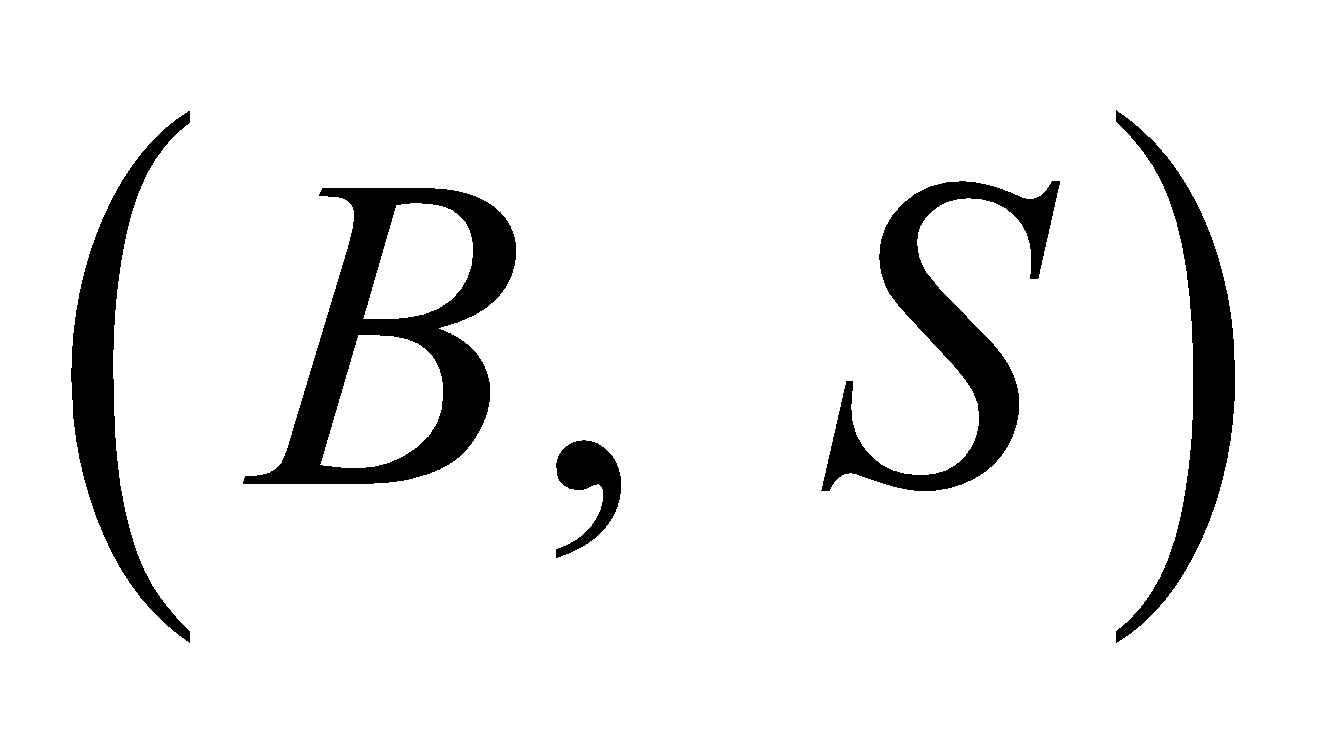 215Практическое занятие 15. Хеджирование. Верхние и нижние цены.  1815СРСП. Сдача СРС 6.Портфель ценных бумаг на рынке. Финансовое состояние и действия инвестора на рынке. Коллоквиум (устно).30РК (MТ)100ЭкзаменЭкзаменЭкзамен100